Отчет о результатах самообследования МАОУ  «Гимназии №7» г. Перми  за 2013-2014 учебный  годАналитическая справка        Гимназия создана на базе средней общеобразовательной школы № 67. Расположена в современном комфортабельном здании с бассейном.  Находится в удаленном от центра города рабочем микрорайоне Вышка – II и имеет сложную транспортную инфраструктуру. В . по результатам государственной аккредитации департаментом образования Пермской области (Свидетельство АА 02223609 от 14.06.2002) образовательное учреждение получило статус гимназии. В августе 2010г. гимназия получила статус муниципального автономного образовательного учреждения. Имеет бессрочную лицензию на право ведения образовательной деятельности, свидетельство о государственной аккредитации до .Ноябрь 2011г. ознаменовался успешным прохождением государственной аккредитации по новым требованиям к гимназиям Пермского края и как результат – аккредитация на 12 лет с присвоением статуса по типу – общеобразовательное учреждение, по виду -  гимназия. В гимназии обучается 1039 учащихся в 37 классах. Обучение проходит в две смены.  Во вторую смену обучаются учащиеся 2,3, и два 4-х класса. Учащиеся начальных классов учатся по пятидневной учебной неделе, 5-11 классы -  по шестидневной учебной неделе.       Сегодня количество желающих обучаться в первых классах превышает в 2 раза муниципальное задание. Популярность гимназии обусловлена, во-первых, тем, что   профессионализм и стабильность педагогического коллектива обеспечивает высокий уровень обученности, во-вторых, является культурообразовательной средой с устойчивыми традициями гуманистического образования и воспитания, благоприятным психологическим климатом.   Главной особенностью образовательной программы  и Программы развития гимназии   на 2011-2015 гг. является создание целостной системы, ориентированной на удовлетворение запросов учащихся, родителей, общества в качественном образовании, и реализация гуманитарного образования повышенного уровня через обновление педагогических технологий, структуры и содержания образовательного процесса, способствующих развитию индивидуальных способностей и потребностей учащихся, достаточных для продолжения образования и самообразования, сохранения и укрепления физического, психического и социального здоровья обучающихся. Для решения этих целей в гимназии получает развитие интеграция основного и дополнительного образования, организация предпрофильного и профильного обучения.Структура управления ОУ.Организация системы управления Гимназии опирается наЗакон РФ «Об образовании в РФ» (ФЗ №273 от 29 декабря 2013) Закон РФ «Об автономных учреждениях» (ФЗ №174 от 3 ноября 2006)Система управления гимназией закреплена в Уставе МАОУ «Гимназия №7». Управление в гимназии строится на принципах единоначалия и коллегиальности.В гимназии существуют следующие органы управления: директор, Педагогический совет, Наблюдательный совет, Управляющий совет. Модель управления можно отразить в следующей схеме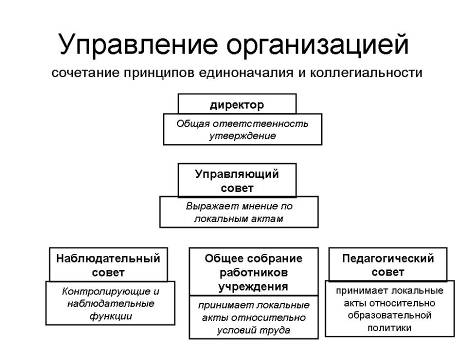 Единоличным исполнительным органом Учреждения является руководитель (директор), который осуществляет текущее руководство деятельности учреждения.Руководитель (директор) Учреждения, назначается и освобождается от занимаемой должности приказом начальника департамента образования администрации города Перми, в соответствии с действующим трудовым законодательством РФ и нормативно-правовыми актами города Перми на основании трудового договора. (Устав МАОУ Гимназии №7 п 5.3.)Органами самоуправления (самоорганизации) в гимназии являются: кафедры и методические объединения учителей, общешкольный родительский комитет и родительские комитеты классов, ученические органы участия в управлении: классные коллективы, совет дежурных комитетов (СДК) и совет юных и творческих (СЮиТ) Развитие гимназии требует развития социального партнерства новых структурных институтов самоуправления в гимназии можно надеяться, что в течение 2014-2015 года появятся новые структуры самоуправления, которые будут отражать детские инициативы. Также следует ожидать появления институтов самоуправления учителей и родителей, которые будут возникать вокруг проблем достижения новых метапредметных и личностных результатов.  2.     Условия осуществления образовательного процесса.1). Краткая характеристика имущественного комплекса гимназии.Недвижимое имущество гимназии представляет собой 3-х этажное здание гимназии, 1 этажное здание бассейна с теплым переходом и здание теплицы.Учебные кабинеты в основном размещены на 2-ом и 3-ем этажах здания гимназии. Все кабинеты оснащены регулируемыми по высоте одно и двухместными учебными комплектами мебели. Ежегодно учебные кабинеты оснащаются оргтехникой, интерактивными досками, проекторами, учебно-наглядными пособиями. В 2013году Министерством образования Пермского края поставлены три мобильных лабораторных комплекса в учебные кабинеты физики, химии, биологии. Имеются столярная, слесарная мастерские для мальчиков, кабинеты домоводства и кулинарии для девочек, оснащенные необходимыми станками, швейными машинками, отволоками, бытовой техникой необходимыми для организации учебно-практической деятельности учащихся.Современно и эстетично отремонтированный обеденный зал и буфет – любимое место учащихся.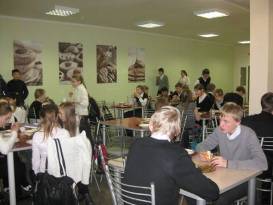 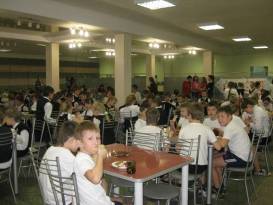 Просторный с высоким девятиметровым потолком спортивный зал, лыжная база оснащены всем необходимым спортивным инвентарем, необходимым для организации учебного процесса и укрепления здоровья учащихся. Актовый зал оснащен экраном,  проектором, имеется выход в Интернет, удобными  креслами.В бассейне каждый желающий может научиться плавать. В 2013 году проведена установка новой системы  водоподготовки бассейна по новейшим технологиям. 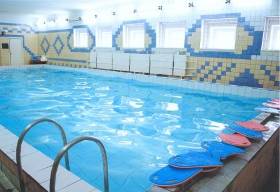 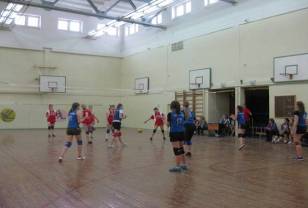 Территория гимназии 2,5гектара.  Ежегодно при активном участии  учащихся и их родителей проводится высадка цветников, деревьев, кустарников.  Имеется детская игровая площадка, баскетбольная, волейбольная, тренажерная площадки, два футбольных поля, оснащенные спортивным оборудованием.В 2013-2014 учебном году проводился только текущий ремонт кабинетов. Новое качество в следующем году потребует составления поэтапного качественного изменения условий образования в кабинетах гимназии.  2) Материально–техническая база кабинетов гимназииВ 2013-2014 учебном году стабильной оставалось развитие материально-технической базы гимназии.Уровень оснащенности техническими средствами обученияпо кабинетам МАОУ «Гимназия № 7» г. Перми на .По сравнению с предыдущим годом в материальном обеспечении гимназии произошли следующие изменения:В пользование гимназии от Информационно-аналитического центра Департамента образования Администрации г. Перми было получены 16 конструкторов Lego по робототехнике. Появилась возможность открыть группы обучения конструированию роботов.Для проведения курсов по робототехнике выделены 5 ПК, установлено программное обеспечение.Увеличилось кол-во каб. до 28 с оборудованием АРМ учителя. Установлены лабораторные комплексы по физике, биологии. На предметные кафедры распределены МФУ для ксерокопирования и печати. Теперь они имеются на каждой кафедре.Приобретены и установлены программы для контент-фильтрации Интернета, КасперскийТехника и точки доступа Wi-Fi были установлены для работы в Интернет в мастерских и тренерских спортзалеБыл проведен монтаж проекторов к потолку в каб. 317,301, 302, 211, 213, 219, 312Приобретены 6 ноутбуков, которые распределены для учителей на совещании с руководителями кафедр. 3. Результаты деятельности.3. Учебный план гимназии на 2013-2014 учебный год разработан в соответствии со следующими документами: Федеральный закон от 29.12.2012, ч. 7, ст.12, № 273-ФЗ «Об образовании в Российской Федерации".  2. Типовое положение об общеобразовательном учреждении, утвержденное постановлением Правительства РФ от 19.03.. № 196, с изменениями и дополнениями от 10. 03. . № 2163. «Санитарно – эпидемиологические требования к условиям и организации обучения в общеобразовательных учреждениях» (САНПИН 2.4.2.2821-10), Постановление Главного государственного врача РФ от 29 декабря . №189.4. Федеральный базисный учебный план и примерные учебные планы для образовательных учреждений Российской Федерации, реализующих программы общего образования (далее БУП 2004), утвержденный приказом Минобразования РФ от 09.03.2004 г. № 1312 с последующими изменениями и дополнениями.5.Федеральный государственный образовательный стандарт начального общего образования, утвержденный приказом Министерства образования и науки РФ от 06.10. .  № 373 (с изменениями от 26.11.2010)6.Устав   МАОУ «Гимназия №7» г. Перми.  При формировании учебного плана выбраны приоритеты:Реализация идеи гуманитарного образования.  Увеличение гибкости, усиление вариативности образования за счет обучения по индивидуальным учебным планам в соответствии с муниципальной моделью профильного обучения в 10-11 классах.Отражение специфики гимназической образовательной программы с учетом специфики  обучения по образовательным программам основного общего, среднего общего образования.Учет основных направлений целей и задач развития Гимназии4.1 Цель: создание условий для реализации миссии гимназии «Качественное образование для успешной жизни в обществе без границ».4.2 Задачи:- развитие приоритетных для гимназии компетентностей: коммуникативной, информационной, проектной.- создание условий для формирования у гимназистов социальной и гражданской активности.- создание условий для развития самоопределения учащихся. Итоги 2013-2014 учебного года:1) начальная школаВ соответствии с приказом  начальника департамента образования  г.Перми от 26.03.2014г. № СЭД- 08-01-09-280 в апреле месяце текущего года было проведено мониторинговое обследование уровня освоения программ начального общего образования учащимися 4-х классов. Результаты обследования представлены в таблице.В течение года в гимназии проходило исследование метапредметных результатов образований. Рассматривалось сформированность компетентности понимать и анализировать текст. По результатам конкурса «Эму-эрудит-2013» 100% учащихся 2-4 классов выполняли работу с текстом. В среднем все классы по параллелям выполнили работу примерно на одном уровне. По регулятивным, коммуникативным, познавательным УУД работу выполняли только часть детей, поэтому сравнить уровень выполнения классов невозможно.Средний уровень выполнения работы с текстом.Итоги успеваемости начальной школы на конец 2013-2014 учебного года.Результаты деятельности.Результаты единого регионального тестирования в   2012-2014Результаты тестирования по уровням.О результатах итоговой аттестации и выпуска 9-х классов 2014г.Всего 82 ученика. Все успешно окончили курс основного общего  образования, получили аттестаты. На «4» и «5» закончили 23 ученика.На 100 баллов экзамен слали:Бурикова Яна – русский язык (учитель – Сметанина Л.Т.)Долгушина Ксения - русский язык (учитель – Сметанина Л.Т.)Елкина Светлана – русский язык (учитель – Губанова Н.Д.)Антипкина Анастасия - русский язык (учитель – Губанова Н.Д.)Малеева Юлия -  русский язык (учитель – Губанова Н.Д.)Нуруллин Илья- русский язык (учитель – Губанова Н.Д.)Похвальные грамоты «За особые успехи в изучении отдельных предметов» -  18 человекРезультаты ОГЭ 2014О результатах итоговой аттестации и выпуска 11-х классовВсего  47 выпускник обучался по системе профильного обучения; вариативность индивидуальных учебных планов достигалась за счет выбора элективных курсов.   Все успешно окончили курс среднего   общего образования, получили аттестаты. Похвальные грамоты «За особые успехи в изучении отдельных предметов» - 13 чел. На  «4» и «5» (по оценкам аттестата) окончили  17человек, что составило 36,6% . Для сравнения в 2013 - 29,5%;   2012г. -28 чел. 54,5%;  2011г. – 27 чел. - 30%. Все  выпускники сдали экзамены успешно, никто не получил количество баллов ниже  установленного минимума.  Результаты ЕГЭ 20144.  Педагогические кадры.В гимназии работает 51 педагог.  Среди педагогов  52,8 % - учителя высшей квалификационной категории, 4 – молодых специалиста.  16 педагогических работников (33%) учителей имеют почетные звания и награды: «Заслуженный учитель РФ», «Отличник народного просвещения», «Почетный работник образования». Работники, удостоенные государственных наградУчителей, работающих в начальной школе, – 11 человек, преподавателей русского языка и литературы – 7 , математики – 5, истории, обществознания – 3, географии – 2, английского языка – 9, физики – 1, биологии – 1, химии – 1. информатики – 1, музыки – 1, изобразительного искусства – 1, технологии – 4, физкультуры – 4.Почти весь штат гимназии укомплектован исключение составляют вакансии учителя немецкого языка (который преподается в качестве дополнительного языка) и учителя ИЗО.Характеристики педагогического персонала на 27. 06. 201451 чел.,  без совм., без педагогов, находящихся в декретном отпуске и в отпуске по уходу за ребенком до 3-х лет.По возрасту: Проведенный мониторинг кадровых условий в гимназии позволил выявить следующие тенденции с 2010 по настоящий день: количество молодых учителей – в возрасте до 35 лет нестабильно: то возрастает, то падает;  количество пенсионеров стабильно велико: В возрасте 35-45 лет находится 15 чел. – 30, 76 %По педагогическому стажу: По уровню категорииПедагоги постоянно подтверждают и повышают свою квалификацию. Всего в 2013-2014  учебном году было  аттестовано 13 учителей. 7 педагогов аттестовано на уровне образовательного учреждения для определения соответствия занимаемой должности. 6 учителей защитились на высшую категорию.Количество педагогов, аттестованных в 2013 - 2014 учебном году на высшую квалификационную категориюПедагоги гимназии активны в своей методической работе, которая в этом учебном году строилась вокруг проблемы освоения новых стандартов.1. К началу учебного года педагоги создали рабочие программы, включающие в себя обязательные разделы, касающиеся вопросов достижения метапредметных результатов. В мае 2014г. был проведен тематический педсовет «Качество образования», на котором сформировались 4 проектные группы по разработке критериев мониторинга метапредметных и предметных результатов.2. В течение года была организована работа по созданию системы краткосрочных курсов как  элемента ММОШ – 12 педагогов предоставили программы курсов, учениками были востребованы следующие: «В гостях у хозяйки медной горы», «Моя вселенная» «Исторический туризм», «Путешествие в сказку», «Встречаем Рождество», «Юный дизайнер», «Подружись с выпечкой», «Вкусные истории», «Фелтинг (мокрое валяние)», «Кукла Тильда», «Граттаж (техника выцарапывания картин)», «Русский оберег», «Праздники в нашей жизни», «Необычные тексты», «Мы- спэленгисты», «Музыкальная открытка».По итогам курса каждый ученик принял участие в защите своего продукта.В апреле 2014 г. прошел День открытых дверей, на котором родителям будущих 5-классников были презентованы уроки в системе ПГМО (поточно-группового метода обучения), проведено общее собрание, где родители были ознакомлены с принципами ММОШ.На основе конкурсного отбора сформирован еще один 5 класс – «академический», особенностью обучения в котором будет являться изучение английского языка на углубленном уровне, а также обязательное участие в исследовательской и проектной работе.3. В течение учебного года отмечается активизация учителей в распространении педагогического опыта: более 20 человек приняли участие в работе инновационного слета педагогов-новаторов Пермского края, а также в  конкурсах «Образовательная волна», «Ярмарка педагогических инноваций», «Гражданских и общественных  инициатив».Золотова Т.А. приняла участие в городском конкурсе «Учитель -2014»2 педагога являются экспертами «Института инновационной политики и права «Эврика-Пермь»Учителя НШ приняли участие в различных конкурсах: «За гранью возможного», «Метапредметный урок», Конкурс социальной рекламы,  Огородниковские чтения «Учитель-ученик-родитель» и т.д.Все учителя математики, физики, химии, биологии приняли участие в региональной олимпиаде  «Профи-край».  А.В. Гаряев стал призером, занял 7 место, а также участвовал в XII Международной ярмарке социально-педагогических инноваций (г. Белгород).Педагоги гимназии организовали и провели IV краевой конкурс «Этот прекрасный удивительный и загадочный мир», I региональный конкурс проектных и исследовательских работ «Я исследователь прекрасного, удивительного и загадочного мира».       Социальный педагог, Максимова М.Н., приняла участие в Международной научно-практической конференции «Медиация как культура согласия», во Всероссийском семинаре-тренинге «Обучение правам человека: возможности образовательных стандартов» и т.п. Многие коллеги делятся профессиональным опытом на персональных сайтах. В декабре 2013г.в гимназии состоялся конкурс педагогического мастерства «Педагогический поиск», на котором 12 педагогов представили открытые уроки и внеклассные мероприятия. Победителем стала Алгазина Ю.В. – учитель физкультуры, в номинации «Молодой специалист» победу одержала Жадан С.С. – учитель начальных классов, в номинации «Внеклассное мероприятие» - Вотинцева Г.В., учитель начальных классов.5.  Система дополнительного образования1) бесплатные курсы организованные в гимназии в качестве дополнительного образованияУчащиеся гимназии в полной мере реализуют свое право на получение дополнительного образования по следующим направлениям: художественно-эстетическое, спортивно–оздоровительное, этико-правовое, философско-культурологическое, лингвистическое. Охват учащихся дополнительным образованием по итогам года составил 97%, из них 34% занимаются в двух и более кружках.В гимназии создана уникальная система  дополнительного образования, ежегодно повышающая свою результативность: школьный драматический театр «Звездошлёпы» имеет звание образцового, является призером краевых фестивалей детских и юношеских театров «Театральный портал», городского фестиваля-форума театров, где играют дети «Серебряный Софит- 2014»; школьный театр на немецком языке (совершил поездку в Германию в г. Мюнхен; ИЗО-студия «Фейерверк» (дипломанты областной выставки рисунка «Весенняя палитра», участники всероссийских выставок, сотрудничая с Международной Лигой защиты Культуры» приняли участие в тематических выставках и мероприятиях посвященных Международному Дню Земли, работы воспитанников неоднократно выставлялись на персональных выставках изостудии в Пермском театре кукол, выставочном центре Пермской ярмарки, в краевом центре творчества «Росток». Большую роль для развития дополнительного образования в гимназии играет социальное партнерство с детской школой искусств, где наши обучающиеся могут научиться ригре на музыкальных инструментах, вокальному пению и др. навыкам. Ученики гимназии достигают больших результатов: они призеры многочисленных краевых и городских конкурсов – «Сияние музыки», «Серебряная струна», «До-ре-ми», «Артист эстрады» и другие.  Из учениц гимназии на базе ДШИ создан образцовый музыкальный театр «Отражение», который  является неоднократным лауреатом фестиваля искусств детей и юношества Пермского края, бронзовый призер регионального фестиваля-конкурса «Екатеринбургская весна», лауреат международного фестиваля-конкурса «В мире таланта» и международных фестивалей детского творчества в Болгарии, Чехии, Италии, Эстонии. Преподаватели ДШИ помогают нам в организации дополнительного образования в школе. Все ученики начальной школы совместно с учителями из ДШИ готовятся в течение года к конкурсу «Битва хоров», который становится действительно значимым событием, для самих учащихся, которые получают опыт выступления на сцене.Событием дополнительного образования в 2013-2014 уч. году стало появление курса робототехники, который был реализован в 1-7 классах. один час этого курса шел бесплатно в качестве курса по выбору. 2) Система платного дополнительного образования (учебные курсы)Учебным планом гимназии предусмотрены обязательные курсы по выбору учащихся в 5 - 11 классах.  По положению об элективных курсах в 5-8 классах обязательное посещение учащимися не менее одного предмета, в 9- 11 классах не менее двух. На параллели 5 - 8 классов  действует зачетная система оценивания, в 9-11 классах оценочная. Элективные курсы в соответствии с СанПиН 2.4.2.2821-10 поводятся по отдельному расписанию во вторую половину дня. Педагогами гимназии разрабатываются программы элективных курсов на различное количество часов в соответствии с программами, утвержденными Министерством: краткосрочные - на 10 часов, на одно полугодие -  на 17 часов, на весь учебный год 35,70 часов. В первую неделю сентября учащимся на классных часах предлагается перечень всех возможных элективных курсов, открываются те курсы, которые выбирают не менее 10 учащихся. Есть элективные курсы, которые выбирают учащиеся на 2 и 3 группы: «Вкусные истории», «Подружись с выпечкой», «Игровой английский», оказываются и невостребованные из предложенных: «Пространственное проектирование и моделирование на ПК», «Компьютерное черчение».В гимназии наработан опыт платных услуг дополнительного образования по направлениям: обучение плаванию, обучение игре в шахматы, для дошколят:  подготовка к обучению в гимназии «Воскресная школа «Любознайка»,  учебные курсы для 5-11 классов.Учащимся также предлагаются на выбор курсы различной направленности. Разрабатывается на каждый учебный год прайс по платным услугам. Для учащихся начальной школы  курсы «Умники и умницы», «Весёлый этикет», «Информатика в играх и задачах», в среднем звене  курсы учебной направленности, репетиционные курсы, на старшей ступени востребованы репетиционные курсы, направленные на  подготовку к ЕГЭ.В 2013 -2014 учебном году  были открыты  учебные курсы по 13  программам, работали 17 педагогов. Охват учащихся почти 100%, некоторые учащиеся получают по несколько платных образовательных услуг (в начальной школе: «Обучение плаванию», «Информатика в играх и задачах», «Умники и умницы», на третьей ступени курсы по подготовке к ЕГЭ по русскому языку, математике, физике).  Стабильно работает и востребована воскресная школа для дошколят, 168 детей посещали занятия в этом учебном году. Количество учебных курсов на третьей ступени   уменьшилось по сравнению с предыдущими годами в связи с тем, что достаточно курсов ведётся на бесплатной основе из учебного плана. С целью подготовки к поступлению в ВУЗы и ССУЗы учащиеся выбирают курсы того учебного заведения, в которое намерены поступать, предпочитают услуги индивидуальных занятий (репетиорство). На старшем и среднем звене стабильно оказывают платные услуги Котельникова Н.Ф., Калина И.В., Сметанина Л.Т. Губанова Н.Д. Разработаны по два  новых курса Губановой Н.Д. и Сметаниной Л.Т.  по восполнению пробелов в обучении русскому языку  для учащихся 9 классов,  Котельниковой Н.Ф. разработан курс для учащихся 8 классов «Алгебра плюс». Большой охват учащихся  с 1 по 7 класс   на курсах «Робототехника».6. Финансовое обеспечение функционирования и развития.Доходы учрежденияНа сегодняшний день существуют следующие финансовые потоки, поступающие в гимназию:Средства из бюджета (краевого, муниципального);Субсидии на иные целиДоходы от оказания платных образовательных услуг;Аренда помещений.Безвозмездные поступления от инвесторовБюджетные средства, выделенные на материальное обеспечение гимназии из городского бюджета в 2014 годусредства фонда материального обеспечения (ФМО) формируются на основе норматива на 1 учащегося.Норматив на 1-го ученика в год 4 987,45 руб., всего учащихся – 1 038 чел.Всего средств: 4987,45 * 1038 = 5 176 973,10 (руб.)Дополнительно в 2014 году выделены средства на содержание имущества в размере 2 023 087,21Средства субсидий на учебные расходыНорматив на 1-го ученика в год в среднем 1 329  руб., всего учащихся – 1 038 чел.Всего средств: 1 038 * 1 329 = 1 379 576 (руб.) Средства от оказания платных образовательных услугДоход:   4 200 957,29 (руб.) за 2013-2014 уч.годУчреждение сдает в аренду помещение для организации питания учащихся            Арендная плата  в 2014 году – 250 536 (руб.) Все средства, поступающие в гимназию расходуются строго в соответствии с планом финансово-хозяйственной деятельности, утвержденного на Наблюдательном Совете.Средняя заработная плата основного персонала.  Одним из показателей оценки деятельности учреждения является средняя заработная плата педагогических работников. В гимназии прослеживается следующая динамика роста средней заработной платы:Доля основного персонала, средняя заработная плата которого выше предложенной Постановлением администрации города Перми от 17 октября 2013 года № 867 « Об одобрении прогноза социально-экономического развития города Перми га 2014 год и на период до 2016 года» -36,3 тыс.руб.В гимназии по результатам полугодия 2014 года. 20 педагогов имеют среднюю заработную плату свыше 36,3 тыс.руб., что составляет 41 %7.  Достижения наших гимназистова) Участие детей в интеллектуальных конкурсах1. Результативность Российской предметной олимпиады.В 2013-2014учебном году  918 учащихся, принявших участие в школьном и 65 – в муниципальном этапах.Всего: , 96 % учащихся  приняли участие в олимпиадах по   всем основным предметам на школьном этапе; 3 чел. – в заочном региональном этапе3чел. – в очном региональном  этапе: биология-2; информатика -1;Мясников Игорь, учащийся 11-го класса  вошел в тройку победителей регионального очного этапа Всероссийской олимпиады по биологии и стал участником российского этапа, заняв 14 место.Олимпийская сборная гимназии представляет 19 учащихся 7-11 классов. Отмечается  качественная результативная  работа учителей, готовивших учащихся к олимпиаде: Гаряевой А.В.,    Ногиной Н.А Динамика результатов Всероссийской олимпиады 2010-2014 гг. (количество участников)Интеллектуальные конкурсы, Интернет - олимпиады, и др.Команда старшеклассников гимназии принимала участие в   телевизионной краевой интеллектуальной игре «Игры ума»  в 2012-2013 учебном году, но не вышла в финал. В   2013-2014  учебном году команде МАОУ «Гимназия №7» в составе: Неустроев Антон, Соснина Алена, Козлова Мария, Лобов Максим удалось пройти отборочный тур  и  дойти  до финала. Каждый участник получил диплом. 8. Меры по охране и укреплению здоровья учащихся и педагогов.1) Показатели состояния здоровья детей по данным МБУЗ «ГДКП №1» г. ПермиПо острой респираторной патологии в 2013-2014 году есть рост, причем общее количество больше среднего по району на 100 единиц, что требует в следующем году обратить внимание на профилактику ОРЗ и гриппа, и в целом на укрепление здоровья обучающихся.Ежегодный углубленный медицинский осмотр здоровых детей и диспансеризации детей, имеющих хроническую патологию, показал, что за этот год: немного увеличилось количество детей с 1 группой здоровья и находится на уровне районных показателей (это хорошо); на 10% уменьшилась 2 группа здоровья, что привело к отрицательной динамике, т.е увеличилось   количество учащихся 3 группы здоровья (с хроническими заболеваниями) – это значительное повышение над уровнем районных показателей. Численность подготовительной группы здоровья немалая – около ¼ всех учащихся школы, нет тенденции к снижению количества детей данной группы здоровья.          Анализируя данные за год, отмечаем, что показатели нормального физического развития учащихся гимназии ниже, чем по району, учащихся с дефицитом массы тела меньше, чем в прошлом году. Детей с избытком массы тела увеличилось, и показатель выше районных данных почти вдвое. Данные мониторинга показывают, что качество здоровья учащихся гимназии ухудшается, причем значительно. Просто увеличение спортивных мероприятий (а их у нас достаточное количество) результата не даст, так как надо увеличивать двигательную активность большинства детей, а не только спортсменов – участников соревнований, необходимо в строгом порядке проводить динамические паузы, усиливать общую физическую подготовку, и бесспорно активнее внедрять здоровьесберегающие технологии в учебный процесс. Направление по здоровьюсбережению для нашей гимназии актуально, требуется срочное осмысление данной проблемы, создание специальной программы по сохранению здоровья учащихся и педагогов, а также активное использование здоровьесберегающих технологий.2) организация питание обучающихся в гимназии\рганизацию питания в гимназии осуществляет  ООО «Вкус и качество»,  директор Яксун Вероника Валерьевна. Контроль за качеством школьного питания традиционно  ведет Комиссия по питанию общешкольного родительского комитета. В 2013 – 2014 учебном году  Комиссия нарушений в организации питания и качества приготовления блюд не выявила.          В гимназии обучается 1039 человек. Всего питаются 1022 ученика. 1 ступень – 423 ч. – 100%2 ступень – 488 ч. – 98%3 ступень – 111ч. – 94% С 1  по 7  класс учащиеся питаются организованно - 100%, по комплексным обедам. С 8 класса разрешено питание индивидуальное, по выбору. Продолжал  коллективно питаться  8Б класс – 100%  (кл. руководитель Котельникова Н.Ф.)  Организовано питание приоритетных категорий учащихся  (всего -  145 человек) из них: 28 чел с двойным статусом (малоимущие и многодетные), 33 человека  из малообеспеченных семей, соцзащита - 84 человека   Общий охват по году  98 %.Показатели1 уровень 1 уровень 1 уровень 1 уровень 1 уровень Каб.101, 103, 104, 127,129, 130, 203, 211, 213, 214. 219, 220, 301, 304, 305, 306, 310, 312, 320Ноутбук (ПК) доступ в Интернет, в школьную сетьПроектор  не установленный стационарноБанк электронных материаловCD-диски по предмету2 уровень  - базовый уровень комплектации2 уровень  - базовый уровень комплектации2 уровень  - базовый уровень комплектации2 уровень  - базовый уровень комплектации2 уровень  - базовый уровень комплектацииАРМ учителя:202, 207, 208, 209, 210, 211, 216, 217, 308, 309, 313, 317Ноутбук (ПК) доступ в Интернет, в школьную сетьПроектор, стационарный к потолкуэкранCD-диски по предмету3 уровень - расширенный уровень комплектации3 уровень - расширенный уровень комплектации3 уровень - расширенный уровень комплектации3 уровень - расширенный уровень комплектации3 уровень - расширенный уровень комплектацииАРМ учителя:205, 206, 315Ноутбук (ПК) доступ в Интернет, в школьную сетьПроектор, стационарный к потолкуИнтерактивная доскаИнтерактивныедиски 4 уровень 4 уровень 4 уровень 4 уровень 4 уровень АРМ учителя: каб. нач. школы307, 208 , 210, 311Ноутбук (ПК) доступ в Интернет, в школьную сетьПроектор, стационарный к потолку.интерактивная система тестированияИнтерактивная доска (экран), принтер или МФУ, сканер, документ-камера,Web-камера .фотоаппаратИнтерактивныедиски Мультимедийные обучающие программы и электронные учебники по основным разделам5 уровень  +5 уровень  +5 уровень  +5 уровень  +5 уровень  +АРМ учителя 205, 219, 320 Программно-методические комплексы по физике, химии, биологии в плане на новый годНоутбук (ПК) доступ в Интернет, в школьную сетьПроектор, стационарный к потолкуИнтерактивная доска (экран), принтер или МФУ, сканер, документ-камера,Web-камера, фотоаппаратИнтерактивныедиски Спец. ПО. Мультимедийные обучающие программы и электронные учебники по основным разделам АРМ учителя 205, 219, 320 Программно-методические комплексы по физике, химии, биологии в плане на новый годинтерактивная система тестированияЛабораторное оборудованиеСпец. ПОИнструментальная компьютерная среда для моделированияклассучительСредний балл 2014 г.Средний балл 2014 г.средний балл 2013 г.средний балл 2013 г.классучительрусский языкматематикарусский языкматематика4АДроздова Е.С.56,4860,314БКостарева М.В.64,564,684ВИзюмская Е.Н.59,464,38средний баллгимназия 60,08 (-0.5)63,06 (+2.8)60,660,2средний баллгород54,653,8средний баллкрай50,349.7классучителькачество2А  Л.А.Косолапова Л.А.41 %2Б Е.В.Жунева Е.В.40 %2В Л.Н.Вершинина Л.Н.34 %2Г Ю.А.Нечаева Ю.А.31 %3А Ю.А.Нечаева Ю.А.42 %3Б Е.С.Дроздова Е.С.36 %3В Е.Н.Изюмская Е.Н.39 %3Г Г.В.Вотинцева Г.В.45 %4А Е.С.Дроздова Е.С.38 %4Б М.В.Костарева М.В.39 %4В Е.Н.Изюмская Е.Н,42 %классКоличество учащихсяучительНа «4 и 5»На»5»Не успевают2А24Косолапова Л.А.1812Б26Жунева Е.В.192В28Вершинина Л.Н.1912Г26Нечаева Ю.А.151 Тарасова К. (русск)1047023А29Нечаева Ю.А.1873Б29Дроздова Е.С.173В28Изюмская Е.Н.1843Г29Вотинцева Г.В.15411568154А32Дроздова Е.С.194Б30Костарева М.В.1934В31Изюмская Е.Н,15593538итого312191 (61,2 %)25 (8,0 %)Кол-во уч-сяОбучаются на «5»Обучаются на «4 и 5»Не переведены в следующий класс, переэкзаменовка в августе1-е классы111Учатся по системе безотметочного обучения, но учителя отслеживают динамику развития  основных умений и навыковУчатся по системе безотметочного обучения, но учителя отслеживают динамику развития  основных умений и навыковУчатся по системе безотметочного обучения, но учителя отслеживают динамику развития  основных умений и навыковI cтупень2-4 классы31325 уч.(8,0%)191 уч.(61,2%)-II ступень5-9 классы49717 уч.(2,6%)165 уч. (36,6%)-III ступень10-11 классы1170 27 уч. (23%)-Итого103842 уч.(4,04%)383 (27,7%)-Учебный годРусский языкматематикаСредний балл2011-201267,664,366,02012-201360,0660,260,132013-0ё1460,0863,0661,57Русский языкРусский языкРусский языкРусский языкматематикаматематикаматематикаматематикаклассКол – во уч.Высокий уровеньсреднийНиже среднегонизкийВысокий среднийНиже среднегонизкий4А3211 (39,3%)16 (57,1)1 (3,6)-4 (14,1)24 (85,7)--4Б 3114 (51,9%)13 (48,1)--13 (48,1)14 (51,9)--4В 3112 (42,9%)14 (50,0)2 (7,1)-10 (35,7)18 (64,3)--предметы	2011-2012	2011-2012	2011-20122012-20132012-20132012-2013                   2013-2014                   2013-2014                   2013-2014ГимназияПермьПермский крайГимназияПермьПермский крайГимназияПермьПермский крайРусский язык61,6761,35967,561,2258,770,9359,1Математика55,555,050,956,2153,4450,156,4154,4 Физика48,6855,2650,051,8758,0653,87655,9Химия61,6457,9555,466,656,2557,004863,7Биология55,8656,250,555,455,9850,95659,6Литература8772,3469,689,5769,8568,0-59,1Обществознание56,854,8451,459,2052,4950,86557, История4953,850,545,451,0049,84649,3География60,653,3950,565,2457,52567761,6Информатика57,8667,0363,175,7271,5867,98474,2Английский язык9275,974,785,9080,61809884,7предметы	2011-2012	2011-2012	2011-20122012-20132012-20132012-2013                   2013-2014                   2013-2014                   2013-2014ГимназияПермьПермский крайГимназияПермьПермский крайГимназияПермьПермский крайРусский язык75,6566,7762,976,869,365,874,8271,1266,9Математика58,248,6844,953,1149,045,855,5751,7 Физика54,6452,124656,558,555,358,7851,2Химия55,65658,960,270,369,057,358,1Биология60,857,9654,75059,356,06958,08Литература70,756864,475,5569,9868,853,3364,81Обществознание69,1364,2457,781,4262,460,661,7856,6История71,3758,6855,873,6660,558,448,2555,53География67,466,466,485,2280,078,067,3370,2868,21Информатика61,772,8167,980,575,870,962,3371,4Английский язык79,2569,458,990,780,879,381,6669,21Работники, удостоенные отраслевых наградРаботники, удостоенные отраслевых наградРаботники, удостоенные отраслевых наградРаботники, удостоенные отраслевых наградРаботники, удостоенные отраслевых наградРаботники, удостоенные отраслевых наградРаботники, удостоенные отраслевых наград№ФамилияИмяОтчество1ВершининаЛюдмилаНиколаевнаОтличник народного образования                                                                                                                                                                                                                            Отличник народного образования                                                                                                                                                                                                                            2ГаряевАлександрВладимировичПочетный работник общего образов.                                                                                                                                                                                                                         Почетный работник общего образов.                                                                                                                                                                                                                         3ГубановаНатальяДмитриевнаОтличник народного просвещения                                                                                                                                                                                                                            Отличник народного просвещения                                                                                                                                                                                                                            4ДолматоваНеля ГригорьевнаОтличник народного просвещения                                                                                                                                                                                                                            Отличник народного просвещения                                                                                                                                                                                                                            5ЖужговаНатальяВалентиновнаПочетный работник общего образования                                                                                                                                                                                                                      Почетный работник общего образования                                                                                                                                                                                                                      6КалинаИринаВладимировнаПочетный работник общего образ.                                                                                                                                                                                                                           Почетный работник общего образ.                                                                                                                                                                                                                           8НелюбинаНадеждаПетровнаОтличник  народного просвещения                                                                                                                                                                                                                           Отличник  народного просвещения                                                                                                                                                                                                                           9Прибыльщиков СергейПавловичПочетный работник общего образ. РФ                                                                                                                                                                                                                        Почетный работник общего образ. РФ                                                                                                                                                                                                                        10ПрибыльщиковаСветланаРэмовнаОтличник народного  просвещения                                                                                                                                                                                                                           Отличник народного  просвещения                                                                                                                                                                                                                           11СухорученкоМаринаВалерьевнаПочетный работник общего обра. РФ                                                                                                                                                                                                                         Почетный работник общего обра. РФ                                                                                                                                                                                                                         12НовоселоваВераЭнгельсовнаПочетный работник общего образования РФПочетный работник общего образования РФ13ЗайцеваЛюбовьВладимировнаПочетный работник общего образования РФПочетный работник общего образования РФ14ШумковаНадеждаАркадьевнаПочетный работник общего образования РФПочетный работник общего образования РФ№ФамилияИмяОтчество11ВершининаЛюдмилаНиколаевнаОрден Трудовой славы Ш степени33ГубановаНатальяДмитриевнаГрамота министерства просвещения44ПрибыльщиковаСветланаРэмовнаГрамота министерства просвещения РФ55ЖужговаНатальяВалентиновнаПочетная грамота министерства образования и науки РФ. Победитель конкурса лучших учителей РФ.66ГаряевАлександрВладимировичПочетная грамота министерства образования и науки РФ. Победитель конкурса лучших учителей РФ.77ПоносовДмитрийПавловичПочетная грамота министерства образования и науки РФ. Победитель конкурса лучших учителей РФ.20102011201220132014Доля учителей (из числа педагогического персонала) в возрасте до 35 лет17,3%   12,2%    15,68%19,6 % 13,46%Доля учителей (из числа педагогического персонала) пенсионного возраста20,8%22,4%25,4%25,4 % 23,5%До 3-х летот 3 до 5 лет от 5 до 15лет от 15 до 25 летболее 25 лет5 чел. (Широбокова Е.С., Зомарева М.В, Гаврилина Т.Л., Галкина А.Е.,  Азанова Л.В.) 3 чел.Иванова О.В.,Сыстеров С.Д.,Золотова Т.А.3 чел.Саламатова М.А., Лебедева А.Н.,Жадан С.С.17 чел.23 чел.Общее кол-во педагогов (с находящимися в декретном отпуске) Общее кол-во педагогов (с находящимися в декретном отпуске) Всего аттестованных педагогов % от общего кол-ваВысшая категория% от общего кол-ваПервая категория% от общего кол-ваВторая категория% от общего кол-ваСоответствие должности% от общего кол-ваПедагогов без аттестации% от общего кол-ваУчителя 554989,12647,3916,423,6814,51018,1Иные  пед. работники33100133,3266,6000000Общее количествовсего подано заявленийвсего аттестованоС повышением квалификационной категории61.Губанова Н.Д.2.Сметанина Л.Т.3.Лежнева В.В.4.Прибыльщиков С.П.5.Степанова Н.В.6.Максимова М.Н.61.Лежнева В.В.Год201120122013Полугодие 2014 годаКонсолидированная средняя заработная плата основного персонала20 310,4625 009,2829 563,2728 328,54годышкольныймуниципальныйрегиональныйРегиональный очныйВсероссийский20104888441201110121043-2012459434572201397623973201491865331Результаты УМОПоказатели гимназииПоказатели гимназииПоказатели гимназииПоказатели гимназииПоказатели районаПоказатели районаПоказатели районаПоказатели районаРезультаты УМО2010-20112011-20122012-20132013-20142010201120122013Физическое развитие: нормальное77,978,780,076,483,982,985,284,5дефицит массы11,810,67,95,46,36,94,84,6Избыток массы10.210,212,118,29,810,210,010,9Группы здоровья: I5,611,618,919,64,617,518,319,1II56,258,361,150,155,263,560,960,0                                 III37,229,819,830,039,117,919,719,3                                 IV0,50,40,20,31,21,21,11,1Физкультурная группа:Специальная                                 основная                                 подготовительнаяОсв 0,30,572,526,70,30,475,523,80,10,176,723,20,20.475,623,80,741,3575,722,20,61,48117,10,61,277,920,30,51,178,320,1Заболеваемость острая820,7785,4775,3803,7832,1835,1724,4702,6Учебный год2009/20102010/20112011-20122012-20132013-2014Охват питанием в целом по школе 95%95%98%97%98%В том числе: Начальная школа100%100%100%(с  1 по 7 класс)100%(с  1 по 7 класс)100%(с  1 по 7 класс)N п/пПоказателиЕдиница измерения1.Образовательная деятельность1.1Общая численность учащихся1039 человек1.2Численность учащихся по образовательной программе начального общего образования423 человека1.3Численность учащихся по образовательной программе основного общего образования498 человек1.4Численность учащихся по образовательной программе среднего общего образования118 человек1.5Численность/удельный вес численности учащихся, успевающих на "4" и "5" по результатам промежуточной аттестации, в общей численности учащихся406 человек 39%1.6Средний балл государственной итоговой аттестации выпускников 9 класса по русскому языку 70,931.7Средний балл государственной итоговой аттестации выпускников 9 класса по математике 56,411.8Средний балл единого государственного экзамена выпускников 11 класса по русскому языку 74,821.9Средний балл единого государственного экзамена выпускников 11 класса по математике 55,571.10Численность/удельный вес численности выпускников 9 класса, получивших неудовлетворительные результаты на государственной итоговой аттестации по русскому языку, в общей численности выпускников 9 класса 01.11Численность/удельный вес численности выпускников 9 класса, получивших неудовлетворительные результаты на государственной итоговой аттестации по математике, в общей численности выпускников 9 класса 1 ученик (1,2%)1.12Численность/удельный вес численности выпускников 11 класса, получивших результаты ниже установленного минимального количества баллов единого государственного экзамена по русскому языку, в общей численности выпускников 11 класса 01.13Численность/удельный вес численности выпускников 11 класса, получивших результаты ниже установленного минимального количества баллов единого государственного экзамена по математике, в общей численности выпускников 11 класса01.14Численность/удельный вес численности выпускников 9 класса, не получивших аттестаты об основном общем образовании, в общей численности выпускников 9 класса 01.15Численность/удельный вес численности выпускников 11 класса, не получивших аттестаты о среднем общем образовании, в общей численности выпускников 11 класса01.16Численность/удельный вес численности выпускников 9 класса, получивших аттестаты об основном общем образовании с отличием, в общей численности выпускников 9 класса 01.17Численность/удельный вес численности выпускников 11 класса, получивших аттестаты о среднем общем образовании с отличием, в общей численности выпускников 11 класса 01.18Численность/удельный вес численности учащихся, принявших участие в различных олимпиадах, смотрах, конкурсах, в общей численности учащихся 100%1.19Численность/удельный вес численности учащихся - победителей и призеров олимпиад, смотров, конкурсов, в общей численности учащихся, в том числе:  11%1.19.1Регионального уровня 7%1.19.2Федерального уровня2,891.19.3Международного уровня 01.20Численность/удельный вес численности учащихся, получающих образование с углубленным изучением отдельных учебных предметов, в общей численности учащихся 01.21Численность/удельный вес численности учащихся, получающих образование в рамках профильного обучения, в общей численности учащихся 118 человек, 11,26%1.22Численность/удельный вес численности обучающихся с применением дистанционных образовательных технологий, электронного обучения, в общей численности учащихся607 чел./58.42/%1.23Численность/удельный вес численности учащихся в рамках сетевой формы реализации образовательных программ, в общей численности учащихся 01.24Общая численность педагогических работников, в том числе: 48 человек1.25Численность/удельный вес численности педагогических работников, имеющих высшее образование, в общей численности педагогических работников43 человека 89,6%                   1.26Численность/удельный вес численности педагогических работников, имеющих высшее образование педагогической направленности (профиля), в общей численности педагогических работников43 человек89,6%1.27Численность/удельный вес численности педагогических работников, имеющих среднее профессиональное образование, в общей численности педагогических работников5 человек 10,4%1.28Численность/удельный вес численности педагогических работников, имеющих среднее профессиональное образование педагогической направленности (профиля), в общей численности педагогических работников5 человек 10,4%1.29Численность/удельный вес численности педагогических работников, которым по результатам аттестации присвоена квалификационная категория, в общей численности педагогических работников, в том числе:человек/%1.29.1Высшая23человек 48%1.29.2Первая10человек20,8%1.30Численность/удельный вес численности педагогических работников в общей численности педагогических работников, педагогический стаж работы которых составляет:1.30.1До 5 лет7человек14,6%1.30.2Свыше 30 лет14человек29,2%1.31Численность/удельный вес численности педагогических работников в общей численности педагогических работников в возрасте до 30 лет6 человек 12,5%1.32Численность/удельный вес численности педагогических работников в общей численности педагогических работников в возрасте от 55 лет12 человек 25%1.33Численность/удельный вес численности педагогических и административно-хозяйственных работников, прошедших за последние 5 лет повышение квалификации/профессиональную переподготовку по профилю педагогической деятельности или иной осуществляемой в образовательной организации деятельности, в общей численности педагогических и административно-хозяйственных работников48человек100%1.34Численность/удельный вес численности педагогических и административно-хозяйственных работников, прошедших повышение квалификации по применению в образовательном процессе федеральных государственных образовательных стандартов, в общей численности педагогических и административно-хозяйственных работников31человек66,7%2.Инфраструктура2.1Количество компьютеров в расчете на одного учащегося0,1062.2Количество экземпляров учебной и учебно-методической литературы из общего количества единиц хранения библиотечного фонда, состоящих на учете, в расчете на одного учащегося  11176 /10,72.3Наличие в образовательной организации системы электронного документооборотада2.4Наличие читального зала библиотеки, в том числе:2.4.1С обеспечением возможности работы на стационарных компьютерах или использования переносных компьютеровда2.4.2С медиатекойда2.4.3Оснащенного средствами сканирования и распознавания текстовда2.4.4С выходом в Интернет с компьютеров, расположенных в помещении библиотекида2.4.5С контролируемой распечаткой бумажных материаловда2.5Численность/удельный вес численности учащихся, которым обеспечена возможность пользоваться широкополосным Интернетом (не менее 2 Мб/с), в общей численности учащихся1039чел./100/%2.6Общая площадь помещений, в которых осуществляется образовательная деятельность, в расчете на одного учащегося4,57 кв. м